Akademik Program   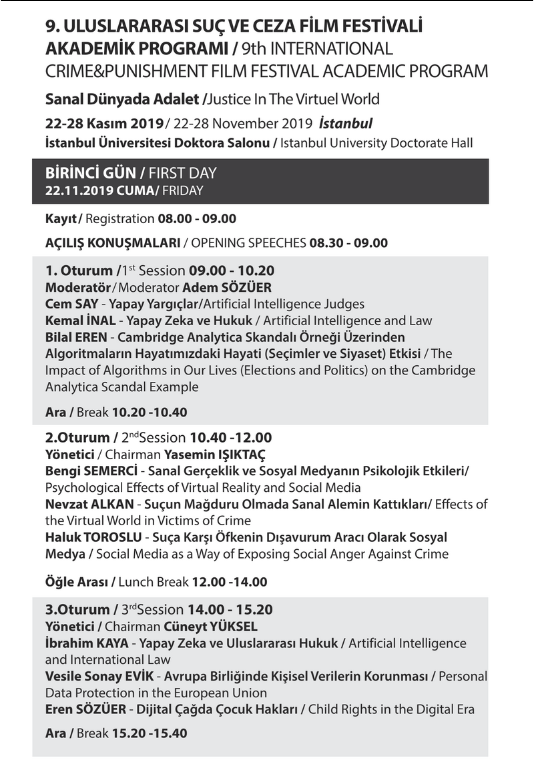 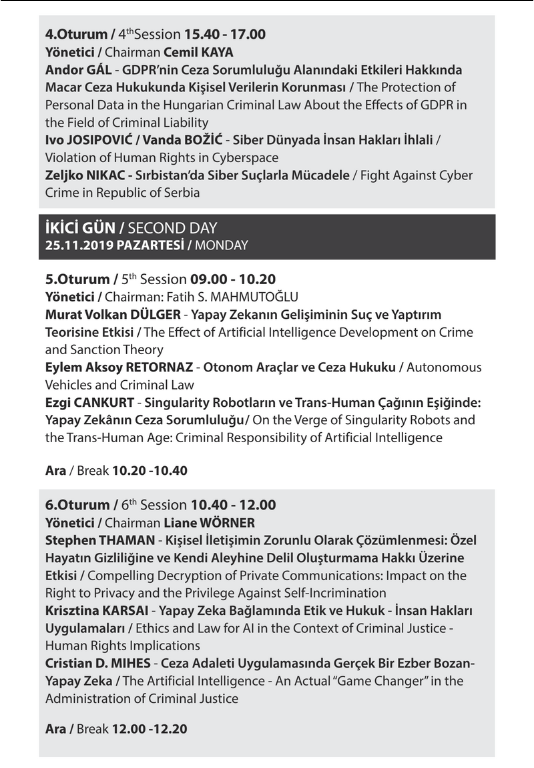 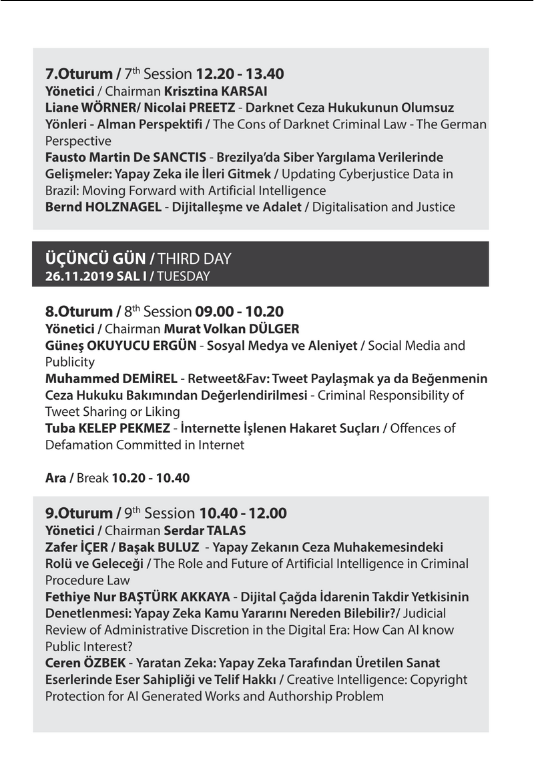 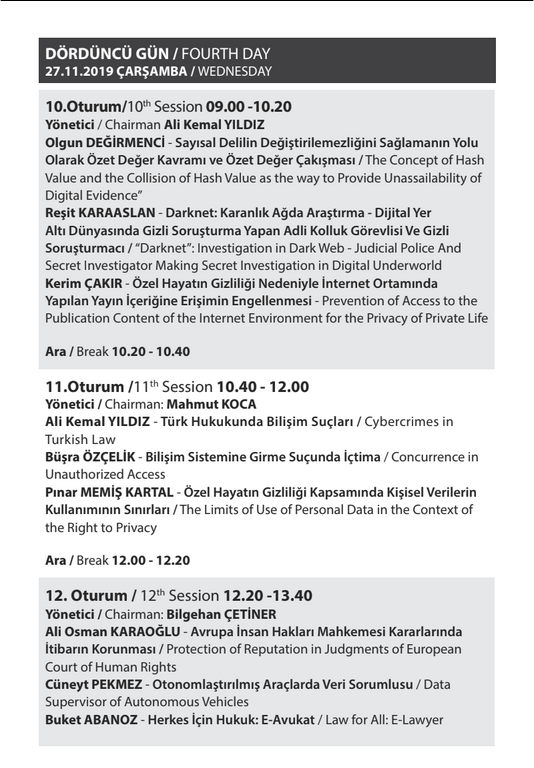 